                                                                                           Załącznik Nr  1
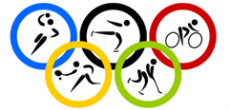 Kryteria kwalifikacji  w SP Nr 35 dla kandydatów do klas I o profilu                                                          łyżwiarstwa figurowego i łyżwiarstwa z elementami hokeja:Kryteria naboru kandydatów do I klasy szkoły podstawowej:Dobry stan zdrowia udokumentowany zaświadczeniem   lekarskim o zdolności do uprawiania łyżwiarstwa  wydanym przez lekarza podstawowej opieki zdrowotnej.Uzyskanie odpowiedniej ilości punktów kwalifikacyjnych w próbach sprawnościowych.Posiadają pisemną zgodę rodziców na uczęszczanie kandydata do szkołyPróby sprawnościowe – dla kandydatów do I klasy Szkoły Podstawowej.Bieg 30 m.Skłon tułowia w przód.Pozycja – bocian.Skok w dal z miejsca.Wyskok dosiężny.                                   TABELA PUNKTOWA :  dla uczniów klas ISkala ocen na podstawie uzyskanych punktów w próbach sprawnościowych:Bardzo dobra:		41 - 50 pkt.	Dobra:			31 - 40 pkt.			Przeciętna:		21 - 30 pkt.Słaba:			11 - 20 pkt.Bardzo słaba:		  0 - 10 pkt.Ocena poszczególnych składowych prób sprawnościowych w skali punktowej: 0-10:Bardzo dobra:		9 - 10Dobra:			7 - 8			Przeciętna:		4 - 6Słaba:			2 - 3Bardzo słaba:		0 - 1Zaliczenie prób:Próby sprawnościowe uznaje się za zaliczony, gdy kandydat do kl. I szkoły podstawowej uzyska minimum 15 punktów.Opis prób sprawnościowych                                                                                                                                                                                           Ad.1 Wykonanie - opisu biegu na 30 metrów.                                                                                                   Na komendę „na miejsca” badany staje nieruchomo przed linią startową w pozycji wykrocznej           (tzw. start wysoki). Na sygnał wybiega i z największą prędkością pokonuje wyznaczony dystans.              Czas mierzymy z dokładnością do 0.1 sekundy.                                                                                                                        Ad.2 Wykonanie - opisu utrzymanie pozycji bocian.                                                                                                Badany staje na jednej nodze, druga noga podniesiona jest do kolana (utrzymanie pozycji bociana).Liczona jest czas, w której badany utrzyma tą pozycję.                                                               Ad.3 Wykonanie - opisu skłonu tułowia w przód.                                                                                      Badany staje na skrzyni, tak aby palce stóp znalazły się równo z  krawędzią skrzyni. Stopy złączone, nogi proste w stawach kolanowych. Z tej pozycji badany wykonuje skłon w przód tak, aby dosięgnąć palcami poniżej krawędzi skrzyni. Taką pozycję maksymalnego skłonu należy utrzymać przez 2 sekundy.                                                                                                                                                          Ad.4 Wykonanie - opisu skoku w dal.                                                                                                                 Badany staje w małym rozkroku z ustawionymi równolegle stopami przed wyznaczoną linią. Następnie pochyla tułów, ugina nogi ( półprzysiad) z równoczesnym zamachem obu rąk dołem w tył, po czym wykonuje wymach rąk w przód i odbijając się jednocześnie i energicznie od podłoża skacze jak najdalej. Długość skoku mierzy się od wyznaczonej linii do najbliższego śladu pozostawionego  przez piętę skaczącego. Jeżeli skaczący po wykonaniu skoku przewróci się do tyłu wówczas skok powtarza.                                                                                     Ad. 5 Wykonanie - opisu wyskoku dosiężnego.                                                                                             Wyskok z miejsca z obu nóg. Mierzymy różnicę między miejscem dotyku swobodnie wyciągniętej            i wyprostowanej do góry ręki, a miejscem dotyku podczas wyskoku.PUNKTYBieg               30 m. Bocian/sek.Skłon tułowia/sek.Skok w dal z miejsca/cmWyskok dosiężny/cmPUNKTYBieg               30 m. Bocian/sek.Skłon tułowia/sek.Skok w dal z miejsca/cmWyskok dosiężny/cm106.0"1'101303596.1"55"91203286.2"50"81103076.3"45"71002766.4"40"6902456.5"35"5802146.6"30"4701836.7"25"3601526.8"20"2501217.0"15"1040907.1"14"1398